ItemRental Price Per Unit#DescriptionCandelabrasCandelabrasCandelabrasCandelabras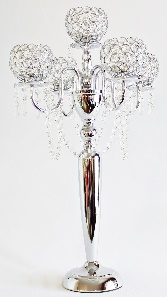 $4029KylieCGGC-26.5”5 globe crystal gem candelabra with hanging crystals, includes votive cups26.5” tall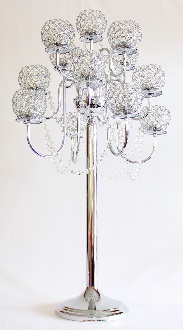 $6036CandiceCGGC-36.5”13 globe crystal gem candelabra with hanging crystals, includes votive cups36.5” tall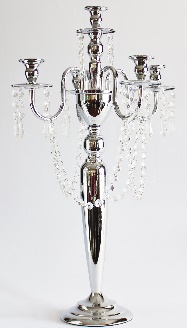 $2535LaylaC-SG-TCandelabra with silver gems that hang tapered around centerpiece24” tall without candles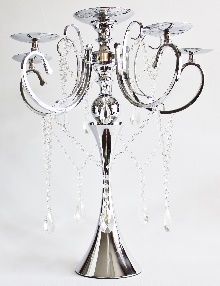 $4036The Great GatsbyTGG-MSC-6CSilver candelabra with 6 candle holders and hanging crystals26.5” tall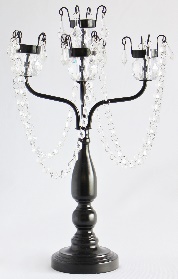 $208BarbieBCWPG-5TBlack candelabra with 5 tealight cups and hanging gems18” tall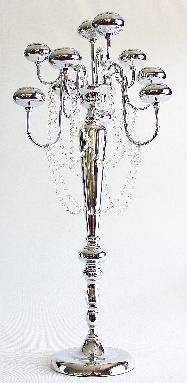 $508AddisonTSFCTall silver candelabra with 10 tealight cups and hanging gems, includes votive cups36” tallFeather CenterpiecesFeather CenterpiecesFeather CenterpiecesFeather Centerpieces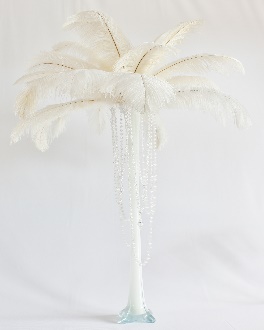 $5513Eiffel TowerFC-ETEiffel tower vase with dangling gems, comes with 22 feathers per centerpiece37” tall by 30” wide **assembly of feathers required**CandleholdersCandleholdersCandleholdersCandleholders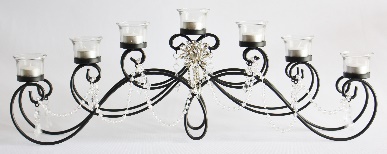 $12.50$12.501SophiaHC-BSHorizontal black scroll centerpiece with 7 tealight cups9.75” tall, 27” wide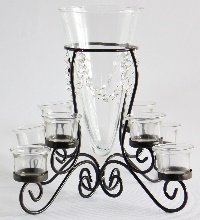 $158ViviCV-V-VaseTV vase with 8 tealight cups12” tall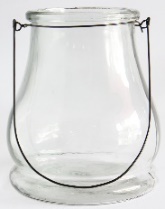 $1020MiaCV-HGCSHurricane glass candleholder10.25” tall 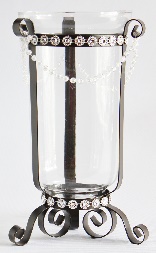 $95HarperCV-HCHHurricane candle holder with hanging gems13” tall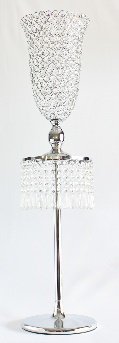 $5512BellaCGC-39” T-RGWide tulip candleholder with raining gems39” tall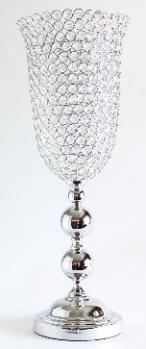 $4036OliviaCGC-25”TTulip crystal gem candleholder25” tall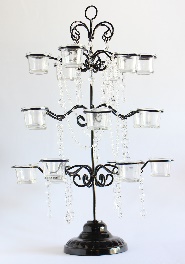 $308MakennaBC-18VBlack candleholder with 18 votives and hanging gems24” tall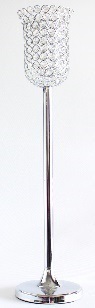 $2024IsabellaCGC-28”TTall tulip crystal gem candleholder28” tall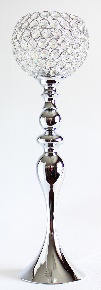 $2035SkylarCGC-26”F (Tall)Crystal gem fishbowl candleholder26” tall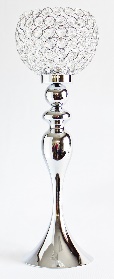 $2035Scarlett CGC-24”F (Medium)Crystal gem fishbowl candleholder24” tall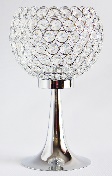 $2034StellaCGC-14”F (Short)Crystal gem fishbowl candleholder14” tall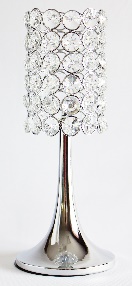 $2026BlaireCGC-Lampshade styleCylinder gem candleholder17.25” tall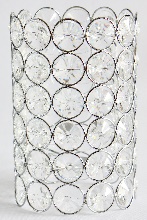 $1536ZoeCGC-CylinderCylinder crystal gem candleholder8.25” tall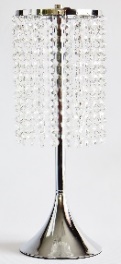 $1036JadeRG-DRaining gem candleholder16” tall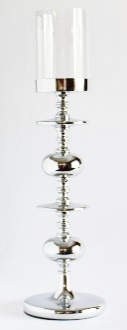 $7.5036Jasmine Halo (Tall)SC-Modern17.5”Modern silver candleholder with optional glass insert22.5” tall with glass insert, 17.5” tall without glass insert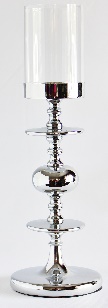 $6.5035Jasmine Halo (Short)SC-Modern13.5”Modern silver candleholder with optional glass insert  18.5” tall with glass insert, 13.5” tall without glass insert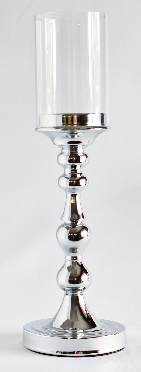 $633Jasmine Globe (Tall)SC-Rounded12.5”Rounded silver candleholder with optional glass insert  17.5” tall with glass insert, 12.5” tall without glass insert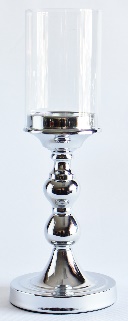 $5.5036Jasmine Globe (Short)SC-Rounded9.5”Rounded silver candleholder with optional glass insert  14.5” tall with glass insert, 9.5” tall without glass insert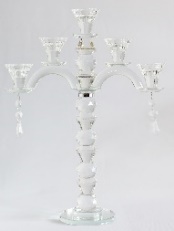 $156GemmaCTCCrystal tapered candleholder16.5” tall without candles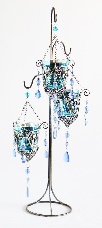 $155Aubrey BlueHGV-1Colorful hanging candleholders with 3 votives each24” tall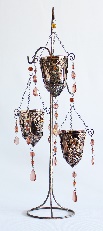 $155Aubrey BrownHGV-5Colorful hanging candleholders with 3 votives each, 24” tall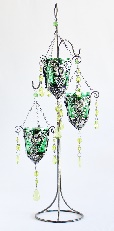 $154Aubrey GreenHGV-2Colorful hanging candleholders with 3 votives each24” tall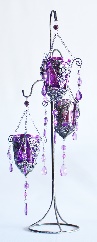 $155Aubrey PurpleHGV-3Colorful hanging candleholders with 3 votives each24” tall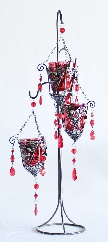 $155Aubrey RedHGV-4Colorful hanging candleholders with 3 votives each24” tall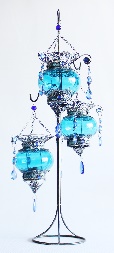 $1812Savannah BlueHGB-1Colorful hanging candleholders with 3 globes each24” tall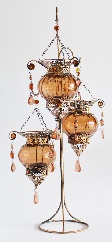 $1812Savannah BrownHGB-5Colorful hanging candleholders with 3 globes each24” tall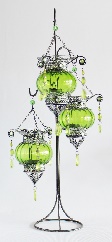 $1812Savannah GreenHGB-2Colorful hanging candleholders with 3 globes each24” tall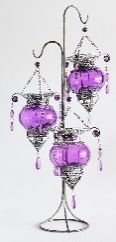 $1812Savannah PurpleHGB-3Colorful hanging candleholders with 3 globes each24” tall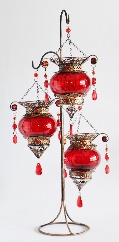 $1812Savannah RedHGB-4Colorful hanging candleholders with 3 globes each24” tallTable AdditivesTable AdditivesTable AdditivesTable Additives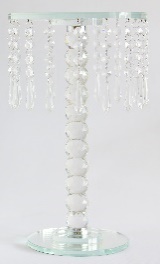 $1550GracieRG-15”CSClear raining gem riser/stand15” tall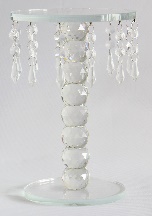 $1080BaileyRG-10”CSClear raining gem riser/stand10” tall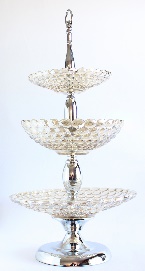 $458HazelRBS-3 BowlsRound stand with 3 bowls27” tall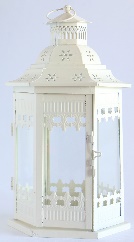 $637Picket Fence LanternL-PFLSix sided lantern, ivory colored, white picket fence style12.5” tall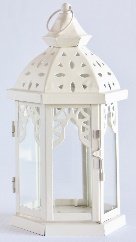 $55Starburst LanternL-SLSix sided lantern, ivory colored, lattice style 10” tall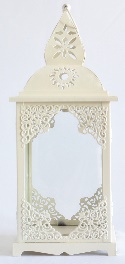 $689The Barn LanternL-STCFour sided lantern, ivory colored, oblong with lattice on corners13.25” tall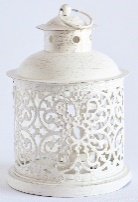 $3141Mini Cream Lantern L-MCCShort ivory round lantern with clover scroll design6” tall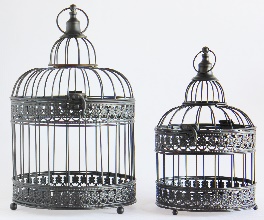 $10 for set36BirdcagesBBC-2 Item comes 2 in a set, blacktaller birdcage is 12.5“ tall and smaller birdcage is 10“ tall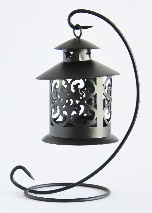 $295Hanging Mini LanternL-8”HBTBlack hanging mini lantern8“ tall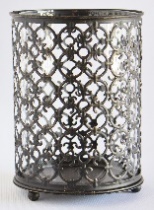 $472Black scroll candleholderPCH-RBBlack scroll candleholder with glass insert5.5” tall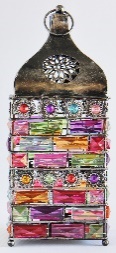 $464Jeweled LanternMGC-LOblong square candleholder with multicolored jewels 10“ tall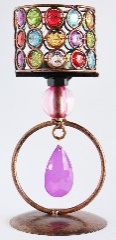 $2240Jeweled TealightMGC-TVCircular tealight candleholder with multi-colored jewels 7.5“ tall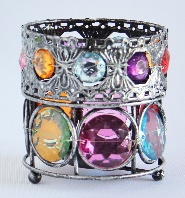 $2197Jeweled CupMGC-MVSmall circular candleholder with multicolored jewels3.5“ tall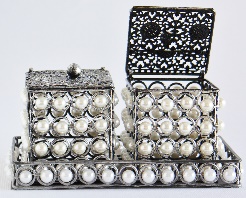 $5 rent$15 sale69Pearl BoxesKB-P2 pearl beaded boxes with pearl trayCake StandsCake StandsCake StandsCake Stands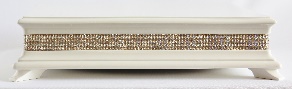 $451Pearl White Cake StandCS-WPearl white square cake stand with bling edge, 17.75”x17.75”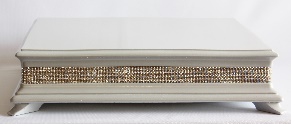 $451Silver Cake StandCS-SSilver square  cake stand with bling edge, 17.75”x17.75”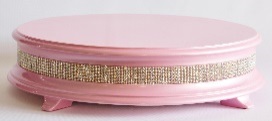 $451Light Pink Cake StandCS-LPLight pink circular cake stand with bling edge, 18” in diameter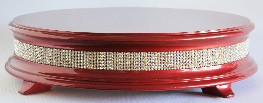 $451Red Cake StandCS-RRed circular cake stand with bling edge, 18” in diameterPicture FramesPicture FramesPicture FramesPicture Frames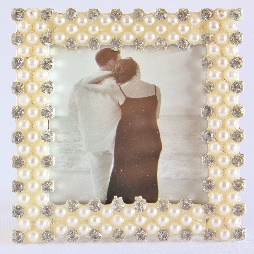 Rent$3 Sale$1560ElliePF-EllieSquare pearl and rhinestone frame2.5”x2.5”photo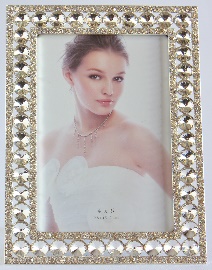 Rent$5 Sale$3560ParisPF-ParisBling rhinestone rectangular frame4”x6” photo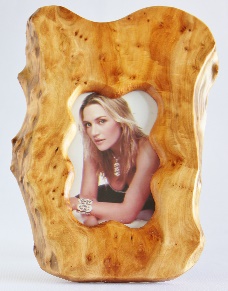 $534WoodPF-WoodWooden picture frame,each a different shape4”x6” photo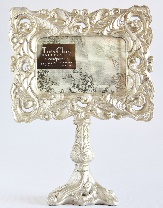 $53Champaign pedestal picture frame with swirl designs4”x6” photo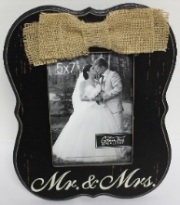 $51Mr. & Mrs. picture frame with burlap bow5”x7” photo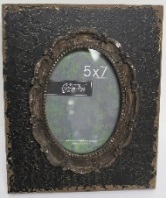 $51Black and brown rustic picture frame5”x7” photoFurniture/Large PiecesFurniture/Large PiecesFurniture/Large PiecesFurniture/Large Pieces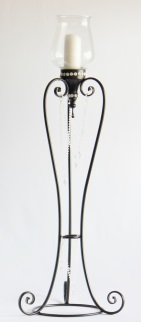 $502NatalieTBSALTall black candle holder with added crystal gems, 50” tall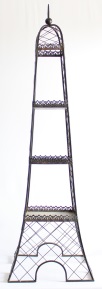 $252TowerFLP-TOWERAntique black tower with 3 small shelves54” tall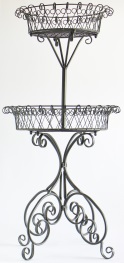 $451Black Wire BasketFLP-BWB2 tiered black wire basket stand with scrolls48” tall 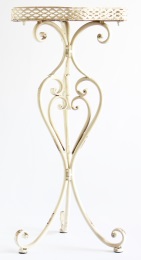 $251Scroll side tableFLP-SSTIvory side table with scroll design30.5” tall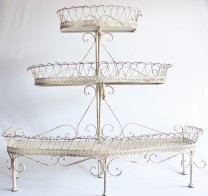 $501HepburnFLP-HEPBURN3 tier ivory cupcake stand holds at least 50 cupcakes36”x33”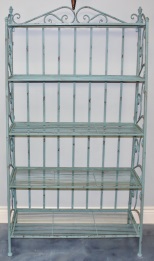 $751Rustic Teal ShelfFLP-RTSRustic teal shelf with 5 shelves66”x36” at widest point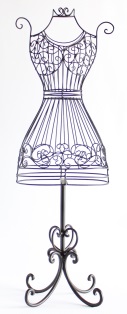 $201Small Dress FormFLP-SDFSmall black wire dress form29” tall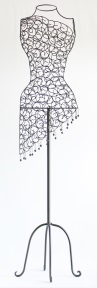 $451Fiesta Dress FormFLP-FDFLarge black wire dress form with fiesta dress look59.5” tall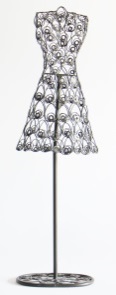 $251Medium Swirl Dress FormFLP-MSDFMedium black wire dress form with swirls39” tall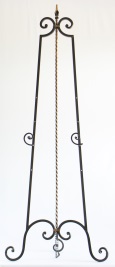 $252Black and Brown EaselFLP-BBEBlack and brown adjustable easel with scroll holders 60” tallTutu SkirtsTutu SkirtsTutu SkirtsTutu Skirts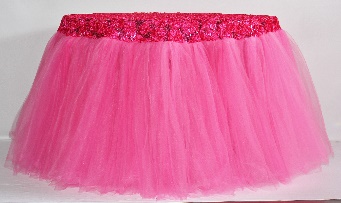 $951Pink Tutu SkirtTUTU-PinkPink tulle tutu skirt, fits a 42” round table included in rental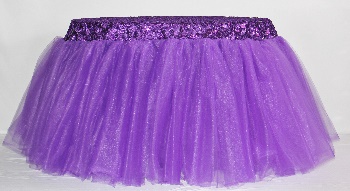 $951Purple Tutu SkirtTUTU-PurplePurple tulle tutu skirt, fits a 42” round table included in rental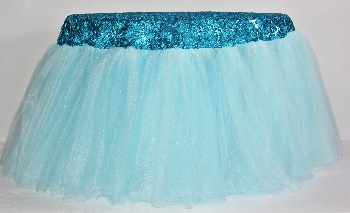 $951Blue Tutu SkirtTUTU-BlueBlue tulle tutu skirt, fits a 42” round table included in rental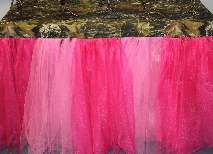 $551Camo/Pink Tutu SkirtTUTU-CamoPink and camo tulle tutu skirt, fits a 4x2 rectangular table included in rentalChalkboardsChalkboardsChalkboardsChalkboards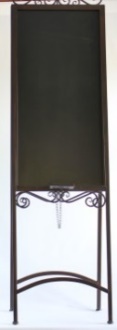 $651SashaCB-SASHABrown double sided chalkboard, 70” tall, chalkboard is 17”x37”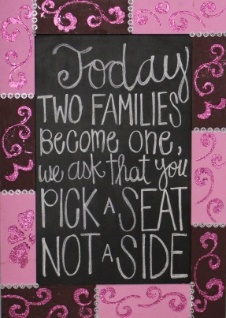 $351Pink and Maroon ChalkboardCB-PM Pink and maroon chalkboard with glitter designs, 22”x31.5”chalkboard is 15”x24.5”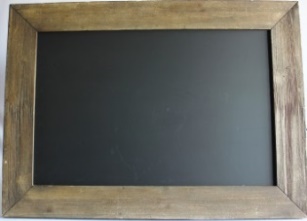 $351Brown ChalkboardCB-BLight brown chalkboard, 27.5”x37.5”, chalkboard is 19.5”x29.5”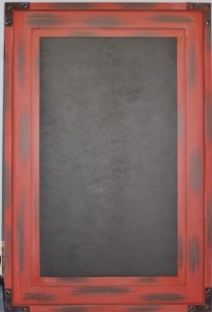 $351Red ChalkboardCB-RRustic red chalkboard, 24”x36”, chalkboard is 16”x28”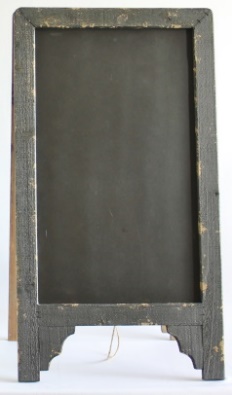 $401Blue Double 
Sided ChalkboardCB-BDGray double sided chalkboard, 30.5” tall, chalkboard is 13.5”x23.5”1Cream ChalkboardCB-CCream elegant chalkboard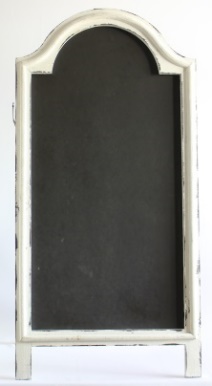 $451White Double Sided ChalkboardCB-WDWhite double sided chalkboard, 40.5” tall, chalkboard is 34.5”x17”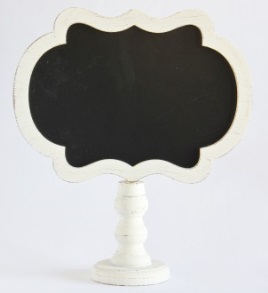 $104Small Ivory ChalkboardCB-SISmall scroll chalkboard on ivory stand, 12.5” tall, chalkboard is 10”x6”  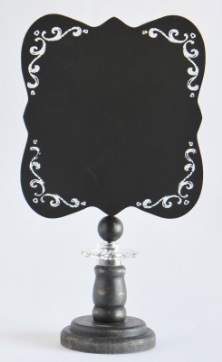 $106Small Black ChalkboardCB-SBSmall black chalkboard with scroll design on edges, 13.5” tall, chalkboard is 7”x8”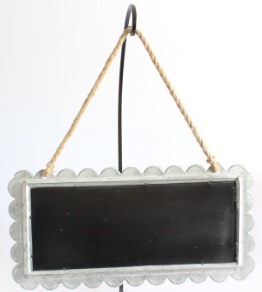 $101Gray Hanging ChalkboardCB-GHGray hanging chalkboard with rope hanger, chalkboard is 15.5”x6”BB Serving Platters and UtensilsBB Serving Platters and UtensilsBB Serving Platters and UtensilsBB Serving Platters and Utensils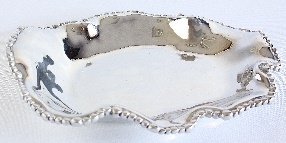 $202Small Oval PlatterBB-SOPSmall silver oval shaped serving platter with pearl outline12.5”x9.5”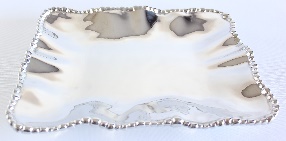 $202Small Rectangular PlatterBB-SRPSmall silver rectangular shaped serving platter with pearl outline9”x12.5”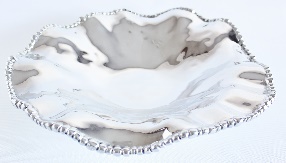 $252Medium Round PlatterBB-MRPMedium silver round serving platter with pearl outline13.5” in diameter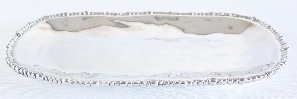 $252Medium Oval PlatterBB-MOPMedium silver oval serving platter with pearl outline8.5”x16”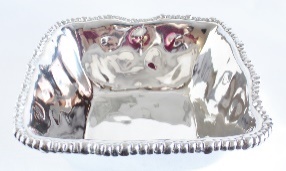 $302Medium Square BowlBB-MSBMedium silver square bowl with pearl outline11.5”x11.5”x5”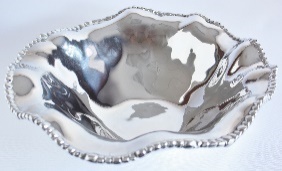 $352Large Round BowlBB-LRBLarge silver round bowl with pearl outline15”x15”x4.5”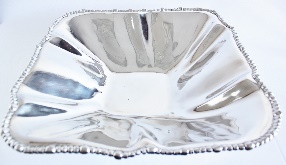 $352Large Shallow Square BowlBB-LSSBLarge shallow silver square bowl with pearl outline15”x15”x4”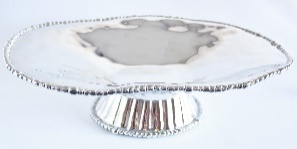 $352Medium Oval Pedestal PlatterBB-MOPPMedium silver oval pedestal platter with pearl outline11.5”x18”x5” 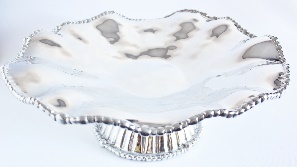 $404Large Round Pedestal PlatterBB-LRPPLarge silver round pedestal platter with pearl outline17” in diameter5.5” tall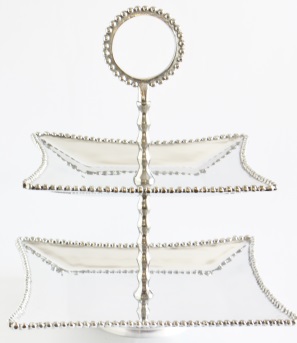 $351Square 2 Tier StandBB-S2TSSilver square 2 tiered stand with pearl outline, 18” tall, top tier 12”x12”, bottom tier 14”x14”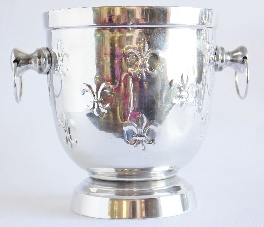 $151Fleur De Lis Ice BucketBB-Fleur Silver ice bucket with fleur de lis stamped into the sides8” in diameter9” tall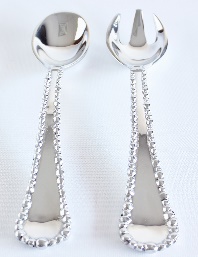 $203Pearl Serving UtensilsBB-PSU Silver serving spoon and fork with pearl outline11.5” long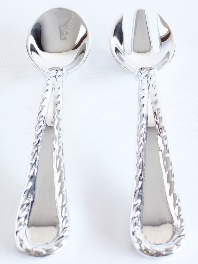 $201Swirl Serving UtensilsBB-SSU Silver serving spoon and fork with swirl outline11.5” long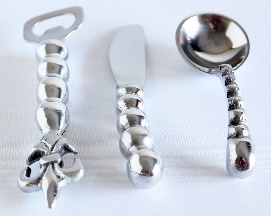 $5 each122Bottle Opener (BB-BO)7” tallSmall Knife (BB-SK) 6”Deep Small Spoon (BB-DSS) 5”Small SignsSmall SignsSmall SignsSmall Signs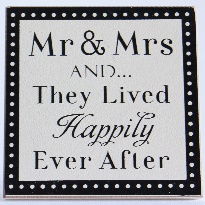 $51S1 Mr. & Mrs. and…they lived happily ever after, stands by itself, 6”x6”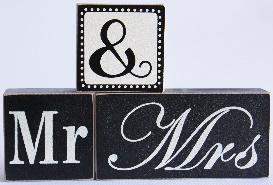 $52S2Mr. & Mrs., blocks, stands by itself, 6.5”x6.5”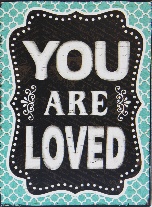 $51S3You are loved,Stands by itself,5.75”x7.75”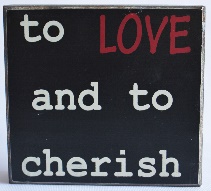 $51S4To love and to cherish, stands by itself, 7.5”x6”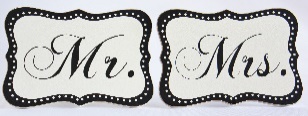 $51S5Mr./Mrs. 2 signs, comes as a set, stands by itself, 8”x6”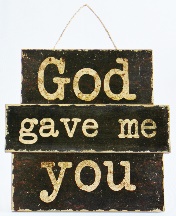 $51S6God gave me you, has wall hanger, 10”x10”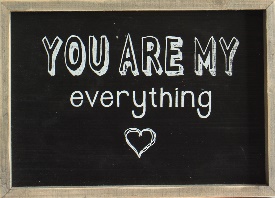 $51S7You are my everything, has wall hanger, 11.75”x8.25”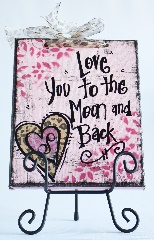 $51S8Love you to the moon and back, has wall hanger, easel not included8”x10”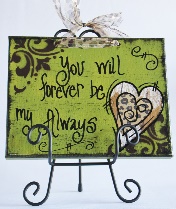 $51S9You will forever be my always, has wall hanger, easel not included 8”x10”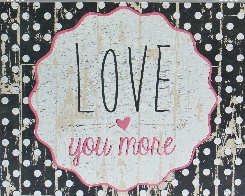 $51S10Love you more, stands by itself, 10”x8”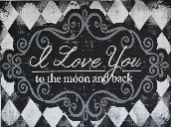 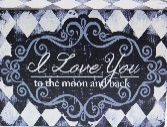 $52S11I love you to the  moon and back, stands by itself, 2 color options, 8”x6”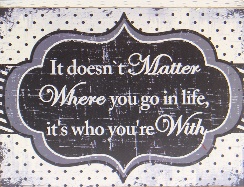 $51S12It doesn’t matter where you go in life, it’s who your with, stands by itself, 8”x6”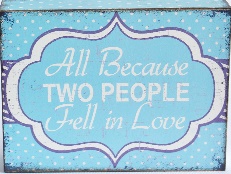 $51S13All because two people fell in love, stands by itself, 8”x6”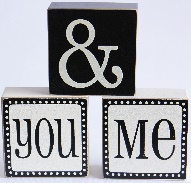 $52S14You & me, blocks, stands by itself, 11”x4”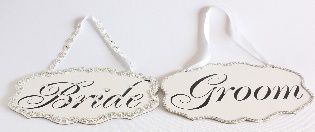 $51S15Bride/Groom, chair/hanging signs, 10”x6.5”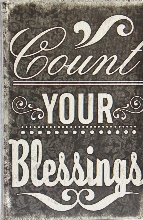 $51S16Count your blessings, box, stands by itself, 10.5”x6.5”x2”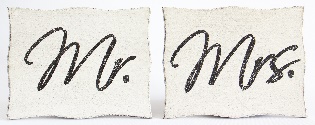 $51S17Mr./Mrs., comes as a set, has wall hanger, 10”x8”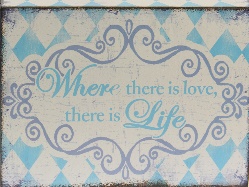 $51S18Where there is love there is life, stands by itself, 8”x6”Medium SignsMedium SignsMedium SignsMedium Signs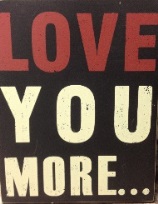 $101M1Love you more, has wall hanger, 11”x14”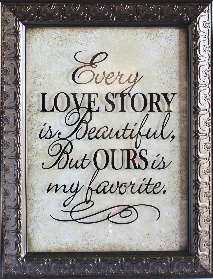 $101M2Every love story is beautiful, but ours is my favorite, has wall hanger, 13.75”x17.75”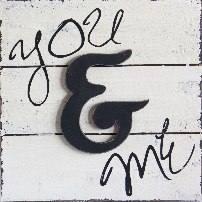 $101M3You & me, has wall hanger, 12”x12”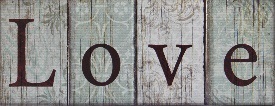 $101M4LOVE, has wall hanger, 15.75”x5.75”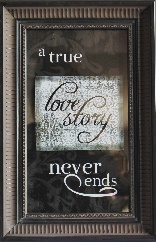 $101M5A true love story never ends, has wall hanger, 9.5”x14.5”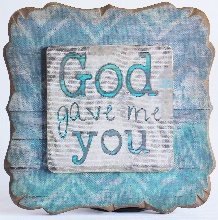 $101M6God gave me you, has wall hanger, 11”x11”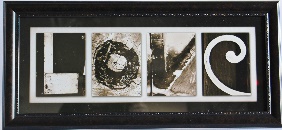 $101M7LOVE, has wall hanger, 22”x10”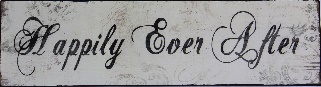 $101M8Happily ever after, has wall hanger, 19”x5”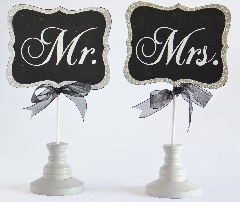 $151M9Mr./Mrs., 2 stands, comes as a set, 6.5”x12.5”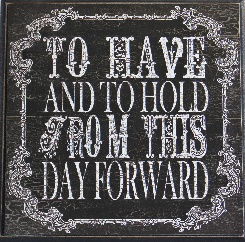 $101M10To have and to hold from this day forward, stands by itself, 12”x12”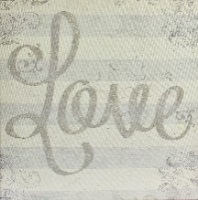 $101M11LOVE, has wall hanger, 16”x16”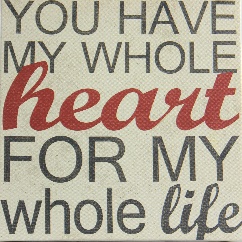 $101M12You have my whole heart for my whole life, stands by itself, 12”x12”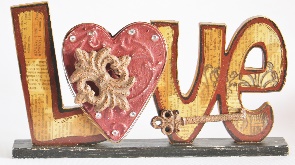 $101M13LOVE, stands by itself, 12.5”x7”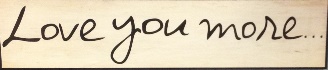 $101M14Love you more…, has wall hanger, 18”x4”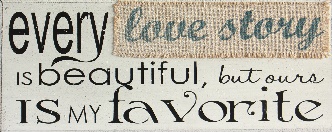 $101M15Every love story is beautiful, but ours is my favorite, has wall hanger, 20”x8”Large SignsLarge SignsLarge SignsLarge Signs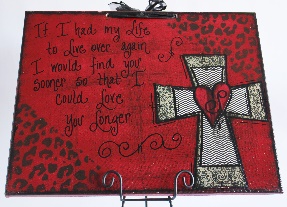 $151L1If I had my life to live over again I would find you sooner so I could love you longer, has wall hanger, easel not included20”x16”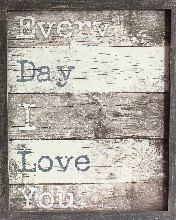 $151L2Every day I love you, has wall hanger, 17.25”x21.25”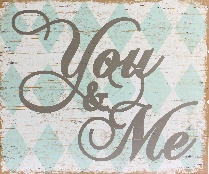 $151L3You & me, has wall hanger, 19”x16”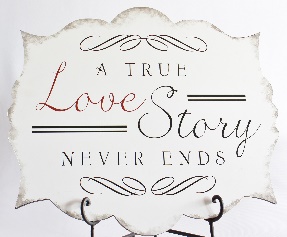 $151L4A true love story never ends, has wall hanger, easel not included 23.5”x20.5”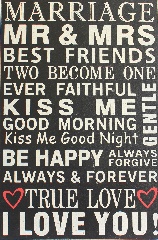 $151L5Marriage phrases, has wall hanger, 16”x24”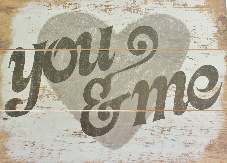 $151L6You and me, has wall hanger, 22”x16”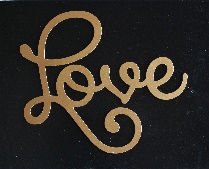 $151L7LOVE, has wall hanger, 20”x16”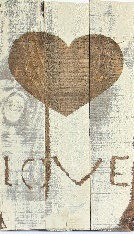 $151L8LOVE, has wall hanger, 9.5”x16”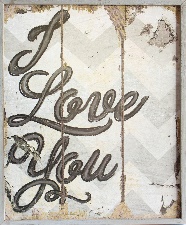 $151L9I love you, has wall hanger, 16.25”x19.5”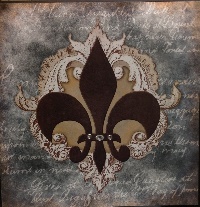 $151L10Fleur De Lis, has wall hanger, 20.5”x20.5”XLarge SignsXLarge SignsXLarge SignsXLarge Signs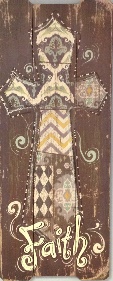 $201XL1FAITH (with cross, has wall hanger, 15.75”x39.25”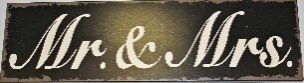 $251XL2Mr. & Mrs., has wall hanger, 42”x11.75”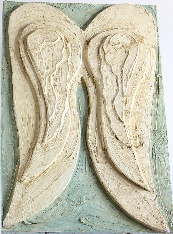 $1001XL3Angel wings, has wall hanger, 24”x36”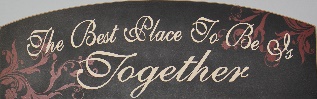 $151XL4The best place to be is together, has wall hanger, 36”x11.5”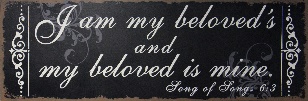 $301XL5I am my beloved’s and my beloved is mine, has wall hanger, 47”x15.5”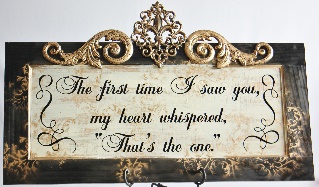 $701XL6The first time I saw you, my heart whispered that’s the one, has wall hanger, 40”x25”ChandeliersChandeliersChandeliersChandeliers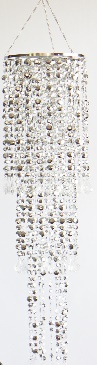 $451EsmeC-ESMELarge silver multi diamond cut beaded chandelier, 3 tiers, 10” in diameter, 33.5” long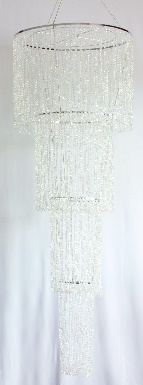 $951AvaC-AVA4 tiered chandelier with iridescent beads, 24” in diameter, 72” long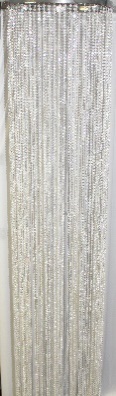 $902RaineyC-RAINEYIridescent beaded chandelier, 17” in diameter, 8 ft long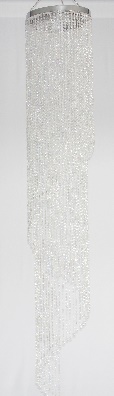 $652SassyC-SASSYSpiral iridescent beaded chandelier, 24" in diameter, 6 ft long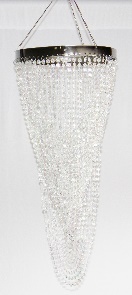 $351MadisonC-MADISONTwisted chandelier with iridescent beads, 9” in diameter, 21” long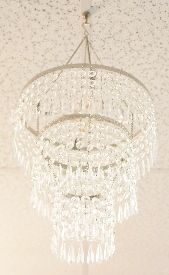 $351CharlotteC-CHARLOTTE3 tier chandelier with large acrylic crystals, 10.5” in diameter, 11” long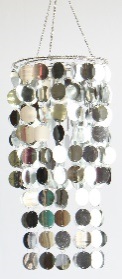 $153SylvieC-SYLVIE2 tier silver chandelier with round mirrored pieces, 8.5” in diameter, 18.5” long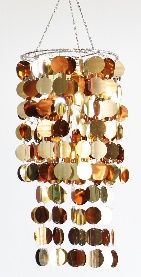 $153GingerC-GINGER2 tier gold chandelier with round mirrored pieces, 8.5” in diameter, 18.5” longAdditional ItemsAdditional ItemsAdditional ItemsAdditional Items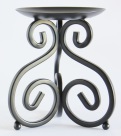 $520Small Black Scroll CandleholderAI-SBSCSmall black candleholder with scroll designs5” tall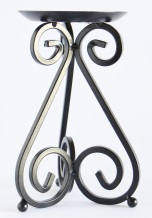 $54Medium Black Scroll CandleholderAI-MBSCMedium black candleholder with scroll designs7” tall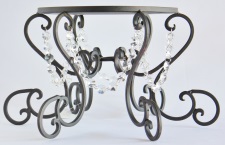 $103Large Black RiserAI-LBRLarge black riser with scroll design and hanging crystals7.5” tall, 8.5” in diameter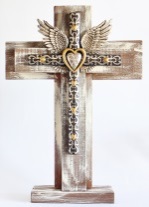 $351Rustic Heart and Wings CrossAI-RHWCRustic wooden cross with decorative cross, gold heart and wings19.5”x27.5”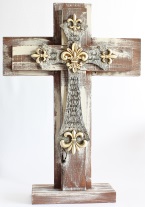 $351Rustic Fleur De Lis CrossAI-RFDLCRustic wooden cross with scripture engraved on  fleur de lis cross19.5”x27.5”Turquoise CrossTurquoise Cross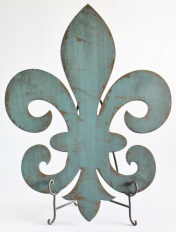 $351Turquoise Fleur De LisAI-TFDLRustic wooden turquoise Fleur De Lis, easel not inluded23”x30.5”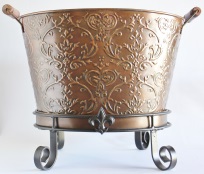 $252Brown Scroll Design BucketAI-BSDBBrown scroll design bucket with stand12” tall, 12.5”x18.5” at opening of bucket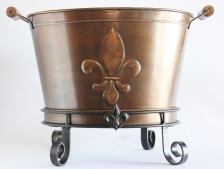 $252Brown Fleur De Lis BucketAI-BFDLBBrown fleur de lis bucket with stand12” tall, 12.5”x18.5” at opening of bucket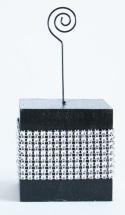 $248Black Rhinestone Table Number StandAI-BRTNSBlack Rhinestone Table Number Stand, 6” tall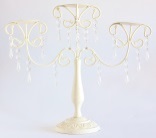 $151Ivory CandleholderAI-ICIvory candleholder with hanging jewels17”x15”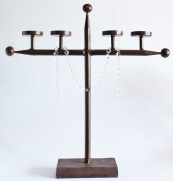 $151Rustic Brown CandleholderAI-RBCRustic Brown Candleholder, 21”x22”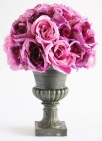 $252Purple Flower ArrangementAI-PuFAArtificial purple flower arrangement in dark gray bling vase13.5” tall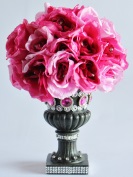 $251Pink Flower ArrangementAI-PiFAArtificial pink flower arrangement in dark gray bling vase13.5” tall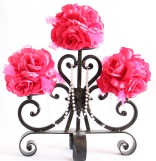 $251Pink Pomander ArrangementAI-PPAPink pomander flowers on iron scroll piece with added crystals15”x17”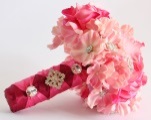 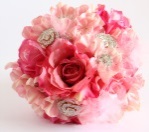 $254Pink Bouquet with BlingAI-PBBReal touch artificial flowers in dark and light pink with added brooches and crystals and satin wrapped stem 7” wide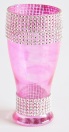 $54Pink Pilsner Bouquet HolderAI-PPBHPink pilsner glass bouquet holder with added crystals, 7” tall by 3” wide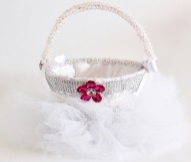 $251White Tulle Flower BasketAI-WTFBWhite rhinestone flower girl basket with tutu skirt at bottom, 8” wide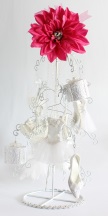 $251Bridal Ornament TreeAI-BOTWhite iron stand with 11 bridal ornaments, 22” tall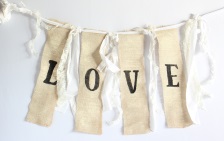 $251Burlap and Lace LOVE BannerAI-BLLOVERomantic burlap and lace LOVE banner36” wide, 19” tall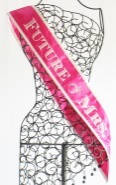 $101Future MRS SashAI-MRSPink and white “Future Mrs” sash with bling on wedding ring,28” long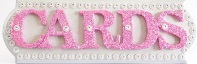 $51CARDS SignAI-CARDSSilver and pink CARDS sign with bling on edge18.25”x6”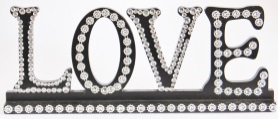 $101LOVE SignAI-LOVEBlack LOVE sign with bling, stands by itself18”x7”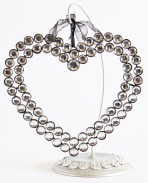 $5Bling HeartAI-BHRhinestone bling heart, open in middle7” tall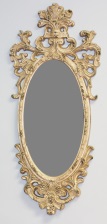 $501Snow White MirrorAI-SWMRustic ivory mirror with design around edges41”x18”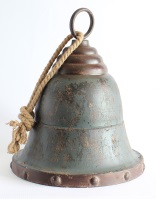 $151Rustic BellAI-RBRustic blue and brown bell with rope hanger16” tall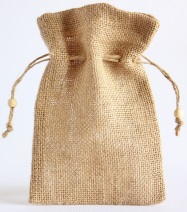 $1 buyBurlap Gift BagAI-BGBBurlap gift bag with rope drawstring 5.5”x5”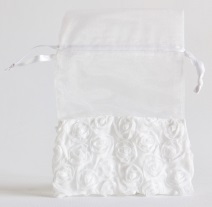 $1 buyWhite Rosette Organza BagsAI-WROBWhite organza bag with small white  rosettes on bottom, has ribbon drawstring5.5”x5.5”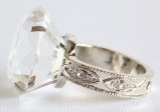 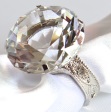 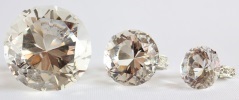 59S56M49L53XLDiamond Napkin RingsDiamond ring napkin rings in 4 sizes, large rhinestone in center AI-DNRS Stone and ring are 1.25” wide AI-DNRMStone and ring are 1.5” wide  AI-DNRLStone and ring are 1.75” wideAI-DNRXLStone is 2.25” wide and ring is 2” wide